 Whidbey Island Conservation District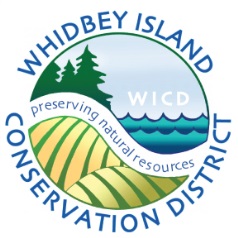     P.O. Box 490 – 1 NE 4th St - Coupeville, WA 98239 - 360.678.4708 – www.whidbeycd.org________________________________________________________________________AGENDA 	Whidbey Island Conservation District Board MeetingDATE: 	October 12, 2021 (Tuesday) TIME: 		1:00 p.m. – 2:00 p.m.PLACE: 	Remote meeting via Zoom
 https://us02web.zoom.us/j/84322973987?pwd=Vmc1bFNNbmFJcWRjYUpIZFhZcjFzdz09  1:00 p.m.  WELCOME  1:05 p.m.  WACD NW Area Meeting ResolutionResolution Proposal (Mark/Heather)/ACTION